ZADANIA DLA GRUPY „Bursztynki” 5.05.2020r. /WTOREK/Witamy kochani, dziś rozpoczniemy dzień śpiewemWejdźcie na poniższy link i przypomnijcie sobie piosenkę, którą dobrze znamy „Jestem Polką i Polakiem”. Zaśpiewajmy razemhttps://www.youtube.com/watch?v=plug6OIrxRM&t=17s Posłuchajcie i przypomnijcie sobie hymn Polski https://www.youtube.com/watch?v=DevmLQmIS7k 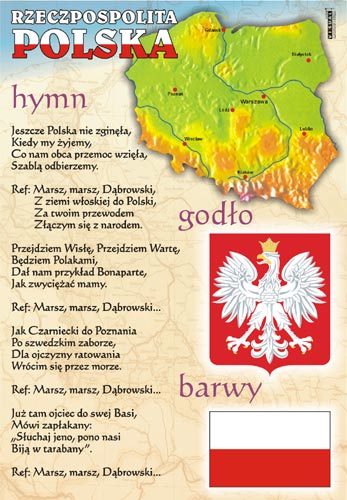 Pamiętajcie, że słowa hymnu zostały napisane przez Józefa Wybickiego!!! Autor melodii pozostaje nieznany.                                          Józef Wybicki /1747 – 1822/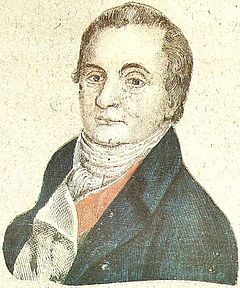 Drogie dzieci wysłuchajcie teraz wiersza „Jaki znak Twój” M. Rusinek https://www.youtube.com/watch?v=H0gbS2KXcaw i odpowiedzcie na pytanie: Kto ja jestem?Praca z mapą.- odszukaj na mapie miasta: Warszawa, Gdańsk, Poznań, Białystok, Wrocław, Katowice- odczytaj i wymień nazwy 7 państw graniczących z Polską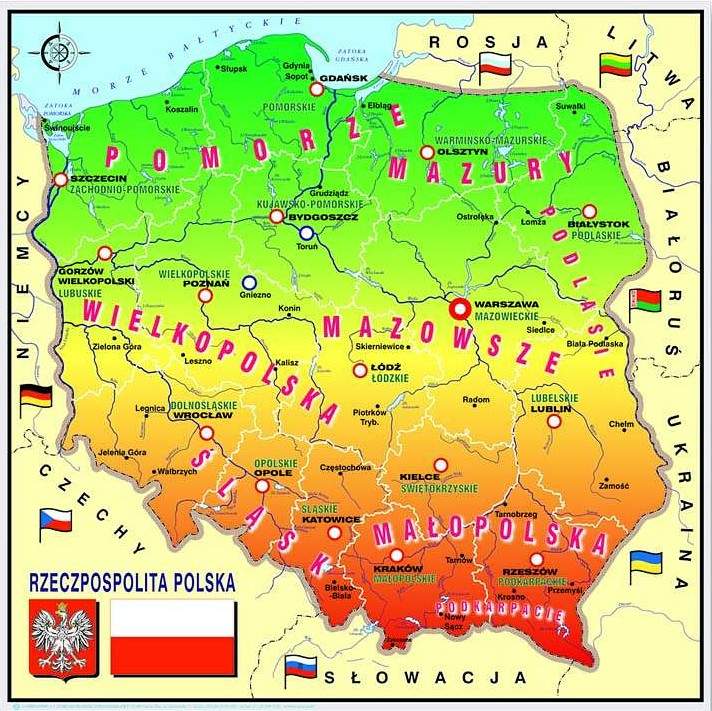 Wykonanie kotylionu z białego i czerwonego papieru. 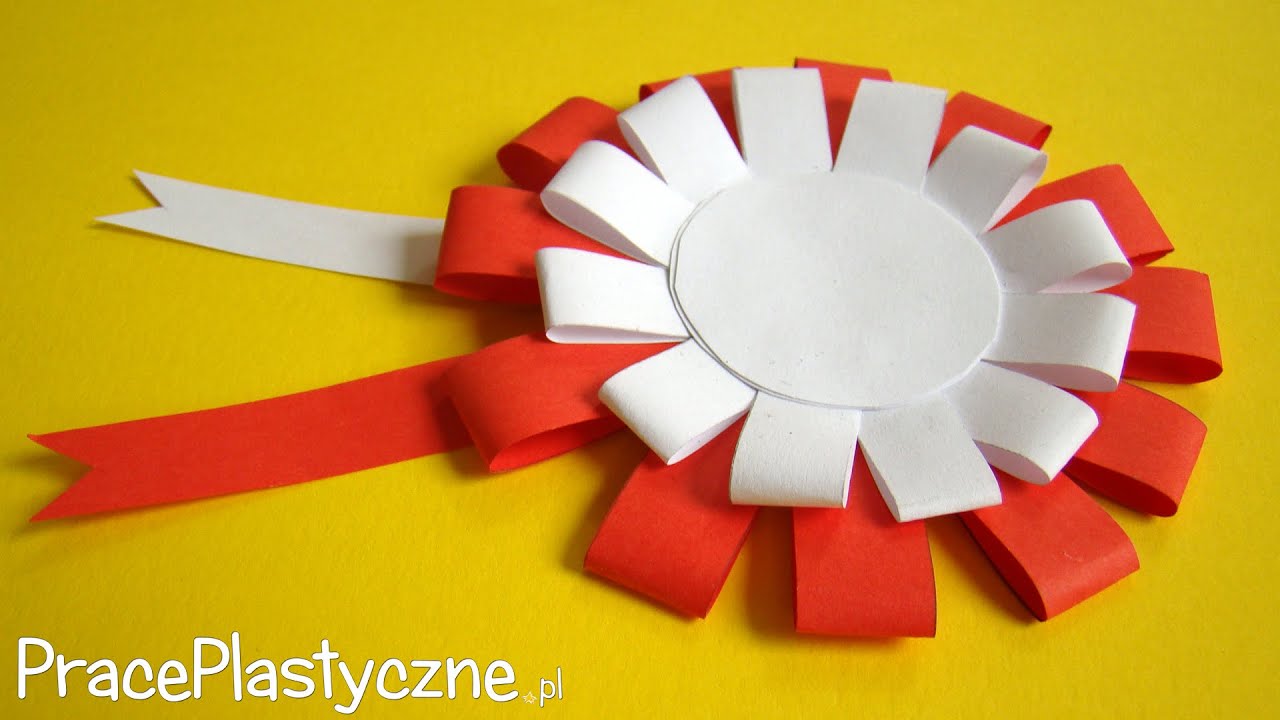 Link poniżej.https://www.youtube.com/watch?v=-5Rp51gqJDA Potrzebne przybory: biała i czerwona kartka papieru, klej, nożyczki, taśma przylepna. Miłej zabawyKarty pracy:Zał. nr 1 – 5.05.2020r. – labiryntZał. nr 2 – 5.05.2020r. – odejmowanieŹródło: youtube.com; chomikuj.pl; wikipedia.org; usługi Bing – obrazy; praceplastyczne.pl